兰考县2017年全供事业人员招聘报名登记表工作单位：                      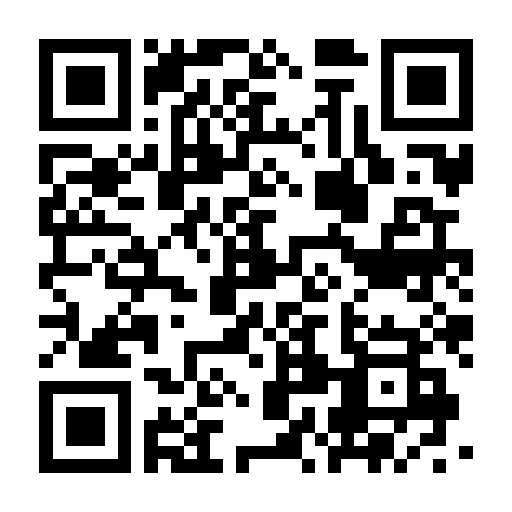 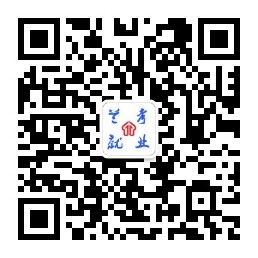 姓  名姓  名性  别出生年月出生年月出生年月出生年月贴照片处身份证号身份证号户籍所在地户籍所在地户籍所在地贴照片处毕业院校毕业院校学  历学  历学  历贴照片处申报岗位申报岗位编制性质编制性质编制性质编制性质本人承诺本人承诺我承诺：本人完全同意兰考县2017年招聘事业单位工作人员工作领导小组于2017年2月10日发布的《兰考县2017年招聘事业单位工作人员公告》中规定的所有内容，并保证在本次应聘中，不弄虚作假，不伪造、不使用虚假材料，不冒名顶替，不考试作弊。如有违反以上承诺，由此造成的一切责任和后果，均由我本人承担。                                                      本人签字： 年    月    日               我承诺：本人完全同意兰考县2017年招聘事业单位工作人员工作领导小组于2017年2月10日发布的《兰考县2017年招聘事业单位工作人员公告》中规定的所有内容，并保证在本次应聘中，不弄虚作假，不伪造、不使用虚假材料，不冒名顶替，不考试作弊。如有违反以上承诺，由此造成的一切责任和后果，均由我本人承担。                                                      本人签字： 年    月    日               我承诺：本人完全同意兰考县2017年招聘事业单位工作人员工作领导小组于2017年2月10日发布的《兰考县2017年招聘事业单位工作人员公告》中规定的所有内容，并保证在本次应聘中，不弄虚作假，不伪造、不使用虚假材料，不冒名顶替，不考试作弊。如有违反以上承诺，由此造成的一切责任和后果，均由我本人承担。                                                      本人签字： 年    月    日               我承诺：本人完全同意兰考县2017年招聘事业单位工作人员工作领导小组于2017年2月10日发布的《兰考县2017年招聘事业单位工作人员公告》中规定的所有内容，并保证在本次应聘中，不弄虚作假，不伪造、不使用虚假材料，不冒名顶替，不考试作弊。如有违反以上承诺，由此造成的一切责任和后果，均由我本人承担。                                                      本人签字： 年    月    日               我承诺：本人完全同意兰考县2017年招聘事业单位工作人员工作领导小组于2017年2月10日发布的《兰考县2017年招聘事业单位工作人员公告》中规定的所有内容，并保证在本次应聘中，不弄虚作假，不伪造、不使用虚假材料，不冒名顶替，不考试作弊。如有违反以上承诺，由此造成的一切责任和后果，均由我本人承担。                                                      本人签字： 年    月    日               我承诺：本人完全同意兰考县2017年招聘事业单位工作人员工作领导小组于2017年2月10日发布的《兰考县2017年招聘事业单位工作人员公告》中规定的所有内容，并保证在本次应聘中，不弄虚作假，不伪造、不使用虚假材料，不冒名顶替，不考试作弊。如有违反以上承诺，由此造成的一切责任和后果，均由我本人承担。                                                      本人签字： 年    月    日               我承诺：本人完全同意兰考县2017年招聘事业单位工作人员工作领导小组于2017年2月10日发布的《兰考县2017年招聘事业单位工作人员公告》中规定的所有内容，并保证在本次应聘中，不弄虚作假，不伪造、不使用虚假材料，不冒名顶替，不考试作弊。如有违反以上承诺，由此造成的一切责任和后果，均由我本人承担。                                                      本人签字： 年    月    日               我承诺：本人完全同意兰考县2017年招聘事业单位工作人员工作领导小组于2017年2月10日发布的《兰考县2017年招聘事业单位工作人员公告》中规定的所有内容，并保证在本次应聘中，不弄虚作假，不伪造、不使用虚假材料，不冒名顶替，不考试作弊。如有违反以上承诺，由此造成的一切责任和后果，均由我本人承担。                                                      本人签字： 年    月    日               我承诺：本人完全同意兰考县2017年招聘事业单位工作人员工作领导小组于2017年2月10日发布的《兰考县2017年招聘事业单位工作人员公告》中规定的所有内容，并保证在本次应聘中，不弄虚作假，不伪造、不使用虚假材料，不冒名顶替，不考试作弊。如有违反以上承诺，由此造成的一切责任和后果，均由我本人承担。                                                      本人签字： 年    月    日               我承诺：本人完全同意兰考县2017年招聘事业单位工作人员工作领导小组于2017年2月10日发布的《兰考县2017年招聘事业单位工作人员公告》中规定的所有内容，并保证在本次应聘中，不弄虚作假，不伪造、不使用虚假材料，不冒名顶替，不考试作弊。如有违反以上承诺，由此造成的一切责任和后果，均由我本人承担。                                                      本人签字： 年    月    日               身份证复印件粘贴处身份证复印件粘贴处身份证复印件粘贴处身份证复印件粘贴处身份证复印件粘贴处身份证复印件粘贴处身份证复印件粘贴处身份证复印件粘贴处身份证复印件粘贴处身份证复印件粘贴处身份证复印件粘贴处身份证复印件粘贴处单位审核意见县编办审核意见县编办审核意见县编办审核意见